Objective: To reinforce awareness about the qualifications necessary to design and install protective systems. This form documents that the training specified above was presented to the listed participants. By signing below, each participant acknowledges receiving this training.Organization:							Date: ________________________          Trainer:					 Trainer’s Signature:				_____Class Participants:Name:			____	  	_______ Signature:				___________

Name:			____	  	_______ Signature:				___________
Name:			____	  	_______ Signature:				___________
Name:			____	  	_______ Signature:				___________
Name:			____	  	_______ Signature:				___________
Name:			____	  	_______ Signature:				___________
Name:			____	  	_______ Signature:				___________
Name:			____	  	_______ Signature:				___________
Name:			____	  	_______ Signature:				___________
Name:			____	  	_______ Signature:				___________
Name:			____	  	_______ Signature:				___________
Name:			____	  	_______ Signature:				___________
Name:			____	  	_______ Signature:				___________
Name:			____	  	_______ Signature:				___________
Name:			____	  	_______ Signature:				___________
Name:			____	  	_______ Signature:				___________Site Condition & Protective System Requirements 

Role of Competent Person
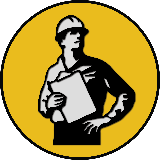 
Role of Registered Engineer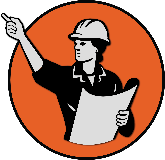 
Trenches Under 4’ deep 
Protective systems are only required if the potential for cave-in exists.

Inspects the site to determine the soil class, cave-in or other hazards and requirements for access, egress, and the protective system.

Not required unless adjacent structures or other special hazards exist.
Trenches 4’ – 20’ deep 
The following is required:Shoring/shieldingSlopingBenching 
Inspects the site to determine the soil class, cave-in or other hazards and requirements for access, egress, and the protective system.

Required to approve designs provided by the competent person, address special hazards, or design a customized protective system.
Trenches Over 20’ deep
A registered professional engineer must design the protective system.
Inspects the site to determine the soil class, cave-in or other hazards and requirements for access, egress, and the protective system.

Required to design or approve designs for protective systems that include shoring, shielding, sloping, or benching. Required to address special hazards

Access and Egress
A stairway, ladder, or ramp must be present in excavations that are four feet deep or more.

Assures that ladders, ramps, and runways are sturdy and located within 25 feet of personnel.
Surface Crossings

Assures that foot traffic crossings are built to meet or exceed minimum safety standards.
Required to design, approve designs and supervise installations.
